         一年级《在线课堂》学习单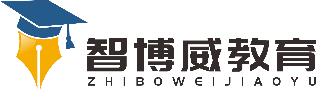 班级：        姓名：单元数学 1年级上册第3单元课题7.0的认识和加减法温故知新数一数，写一写。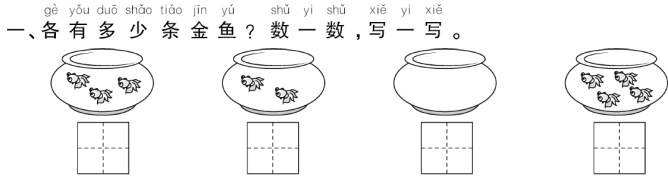 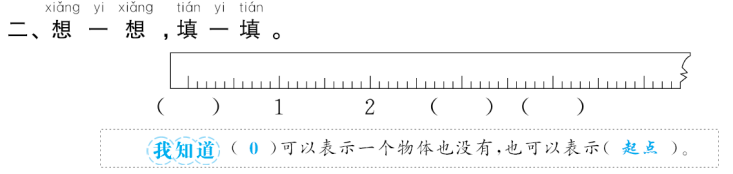 自主攀登丁丁吹泡泡。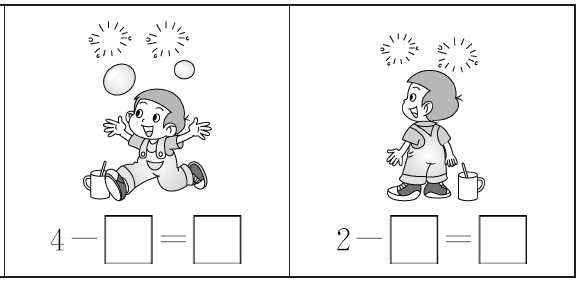 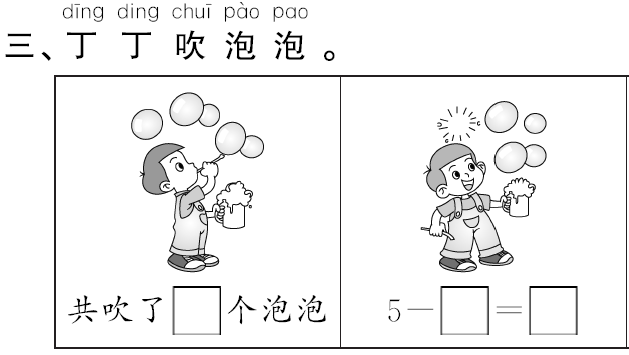 稳中有升3、看谁算得又快又对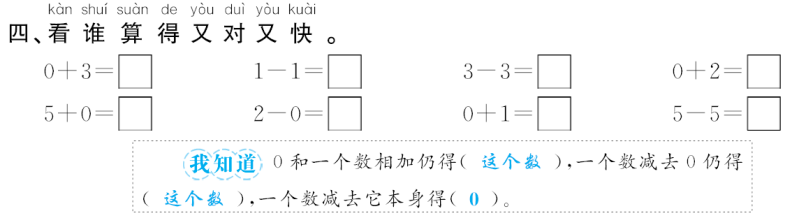 说句心里话